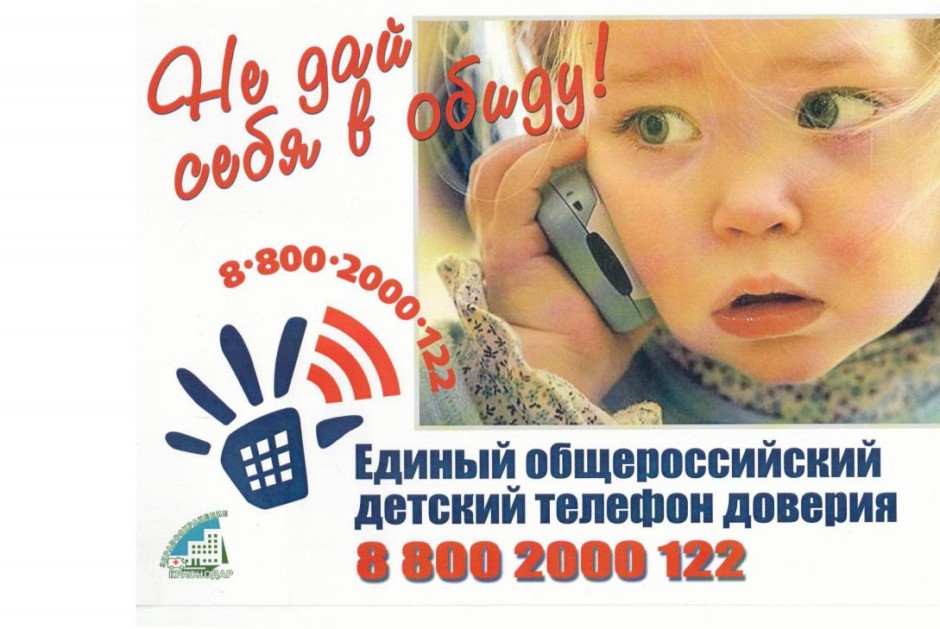 Существует телефон доверия для детей, подростков и их родителей. Конфиденциальность и бесплатность - два основных принципа работы детского телефона доверия. Это означает, что каждый ребенок и родитель может анонимно и бесплатно получить психологическую помощь и тайна его обращения на телефон доверия гарантируется.Телефон доверия для детей 8-800-2000-122Телефоны служб городского округа Первоуральскпо защите прав детейТелефоны служб городского округа Первоуральскпо защите прав детей8(3439)66-60-97Территориальная комиссия города Первоуральска по делам несовершеннолетних и защите их прав 8(3439)64-11-37Управление образования городского округа Первоуральск8(3439)66-80-41МКУ ЦХЭМО Отдел информационно-методической и профилактической работы Управления образования8(3439)27-05-398(3439)27-05-64ОМВД РФ по г. ПервоуральскуОтделение участковых уполномоченных полиции (начальник ОУУП)Отделение по делам несовершеннолетних (начальник ОДН)8 (3439)66-35-378 (3439)64-69-51Управление социальной политики по г. ПервоуральскуОтдел семейной политики и профилактики социального сиротстваОтдел опеки и попечительства8 (3439)66-11-788 (3439)64-94-24ГАУ «ЦСПСиД «Росинка» города Первоуральска»Отделение профилактики безнадзорности несовершеннолетнихОтделение сопровождения опекаемых8(3439)66-80-54Детская городская больницаКлиника, дружественная к молодежи8(3439)66-79-55Филиал «Первоуральская психиатрическая больница»8-800-2000-122 (бесплатно по России)Телефон доверия для детей, подростков и их родителей, находящихся в трудной жизненной ситуации8-800-7000-600(бесплатно по России)Общенациональный телефон доверия для пострадавших от насилия в семье